Важно знать:Залогом здоровья сердечно-сосудистой системы является забота о ней в течение всей жизни, начиная с рождения ребенка.  Доказано, что начальные изменения в стенках артерий в форме жировых (липидных) отложений выявляются уже на первых месяцах жизни у 16% детей. Всемирная организация здравоохранения выделила четыре меры профилактики сердечно-сосудистых патологий у пациентов всех возрастов, в том числе и детей. Эти же рекомендации поддержало и Российское кардиологическое общество. К таким мерам относят: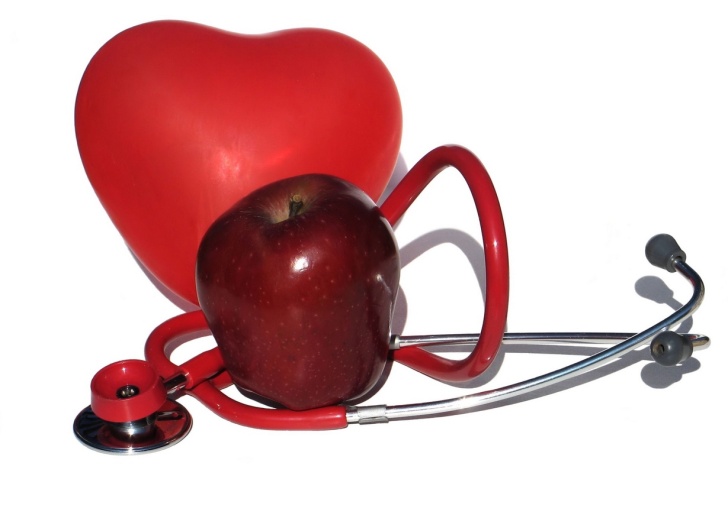 1.Правильное питание
Если ребенок питается правильно, это способствует профилактике ожирения, поддержанию нормального артериального давления, необходимого уровня холестерина и глюкозы в крови. «Здоровая тарелка» продуктов питания для ребёнка наполовину состоит из овощей и фруктов, на четверть – из продуктов с высоким содержанием крахмала (картофеля, риса), на четверть – из источников белка (мяса, рыбы, птицы, яйца).Нужно свести к минимуму потребление ребёнком соли. Постоянное употребление солёной еды является фактором риска развития артериальной гипертонии. Не стоит давать есть ребенку за двоих.Исключить употребление чипсов, орешков, фаст-фуда, консервации и других запрещенных продуктов.2.Активный образ жизниДля профилактики проблем с сердцем дети старше 2 лет должны получать умеренную физическую нагрузку как минимум 30 минут в день. Ежедневно. Как можно больше ходить пешком. Подниматься по лестнице, если это возможно. Помощь по дому в активных делах – это тоже физические упражнения.  Родители, запомните: танцы, плаванье, футбол, езда на велосипеде или роликовых коньках – лучшая профилактика сердечно-сосудистых заболеваний у детей.

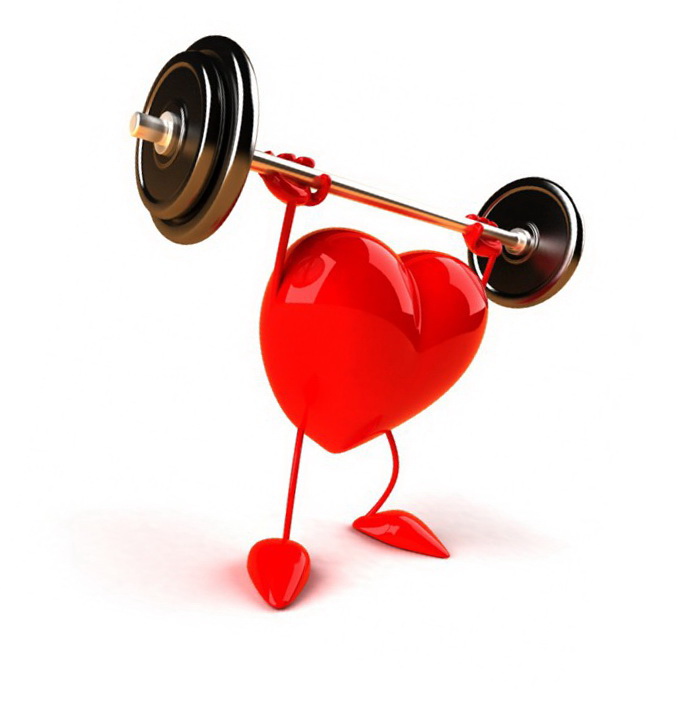 3.Регулярное обследованиеВажно следить за показателями: холестерина и артериального давления. Дети в возрасте с 2-х лет  могу сдавать анализ на содержание общего холестерина в крови. Повышенное содержание холестерина является поводом для более тщательного обследования ребенка. В возрасте 3-х лет рекомендовано начать определять артериальное давление. Его повышению способствуют ожирение, избыточное потребление соли, малоподвижный образ жизни. 4.Отказ от куренияНе последнее место занимает и вопрос пассивного курения. Ребенок получает рядом с курящими родителями практически столько же дыма, что и родители, поэтому с целью предупреждения сердечно-сосудистых патологий взрослые должны сами не курить и подавать ребенку правильный пример.Отдельно скажу о курении во время беременности – дети, чьи матери курили в период вынашивания плода, гораздо чаще болеют сердцем и сосудами.В Федеральном законе РФ от 21.11.2011 № 323-ФЗ «Об основах охраны здоровья граждан в РФ» подчеркивается необходимость и приоритетность профилактической работы и формирования здорового образа жизни. Если у ребенка или его родителей есть какие-то жалобы, беспокоят какие-то симптомы, а также, если отягощена наследственность по сердечно-сосудистым заболеваниям, то следует, не откладывая, обратиться к специалисту в поликлинике. Врач проведёт осмотр и при необходимости назначит нужные обследования.Начните заботиться о здоровом сердце вашего ребенка уже сегодня. Это поможет ему стать активным и успешным человеком в будущем. МУНИЦИПАЛЬНОЕ БЮДЖЕТНОЕ ДОШКОЛЬНОЕ ОБРАЗОВАТЕЛЬНОЕ УЧРЕЖДЕНИЕ«Детский сад общеразвивающего вида №27»ПАМЯТКА ДЛЯ РОДИТЕЛЕЙПрофилактика сердечно –сосудистых заболеваний у детей дошкольного возраста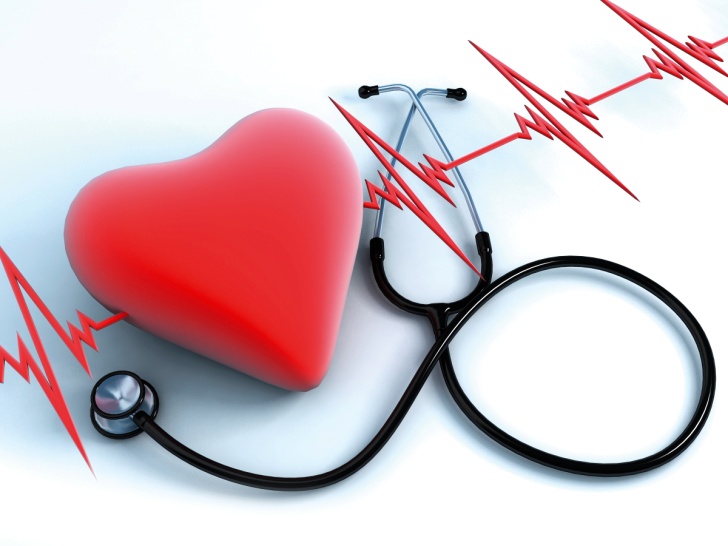 Составила:Туровцева Ольга Владимировна,инстуктор по физической культуре